РАБОЧАЯ ПРОГРАММА УЧЕБНОГО ПРЕДМЕТА «ИНОСТРАННЫЙ ЯЗЫК (АНГЛИЙСКИЙ ЯЗЫК)»5-9 КЛАССПЛАНИРУЕМЫЕ РЕЗУЛЬТАТЫ ИЗУЧЕНИЯ УЧЕБНОГО ПРЕДМЕТА, КУРСАЛичностные результаты освоения основной образовательной программы. Метапредметные результаты освоения основной образовательной программыПредметные результаты освоения основной образовательной программыСОДЕРЖАНИЕ УЧЕБНОГО ПРЕДМЕТА, КУРСАПредметное содержание речиМоя семья. Взаимоотношения в семье. Конфликтные ситуации и способы их решения. Личные сведения. Мои друзья. Лучший друг/подруга. Внешность и черты характера. Межличностные взаимоотношения с друзьями и в школе. Свободное время. Распорядок дня. Досуг и увлечения (музыка, чтение; посещение театра, кинотеатра, музея, выставки). Виды отдыха. Поход по магазинам. Карманные деньги. Молодежная мода.Здоровый образ жизни. Режим труда и отдыха, занятия спортом, здоровое питание, отказ от вредных привычек. Травмы и болезни.Спорт. Виды спорта. Спортивные игры. Спортивные соревнования.Школа. Школьная жизнь. Правила поведения в школе. Изучаемые предметы и отношения к ним. Внеклассные мероприятия. Кружки. Школьная форма. Каникулы. Переписка с зарубежными сверстниками.Выбор профессии. Мир профессий. Проблема выбора профессии. Роль иностранного языка в планах на будущее.Путешествия. Путешествия по России и странам изучаемого языка. Транспорт.Окружающий мирПрирода: растения и животные. Погода. Проблемы экологии. Защита окружающей среды. Жизнь в городе/ в сельской местности. Дом, в котором я живу. Мой район. Правила и инструкции.Средства массовой информацииРоль средств массовой информации в жизни общества. Средства массовой информации: пресса, телевидение, радио, Интернет. Информационные технологии.Страны изучаемого языка и родная странаСтраны, столицы, крупные города. Государственные символы. Географическое положение. Климат. Население. Достопримечательности. Культурные особенности: национальные праздники, памятные даты, исторические события, традиции и обычаи. Выдающиеся люди и их вклад в науку и мировую культуру.Виды речевой деятельности. Коммуникативные уменияГоворение Диалогическая речьСовершенствование диалогической речи в рамках изучаемого предметного содержания речи: умений вести диалоги разного характера - этикетный, диалог-расспрос, диалог – побуждение к действию, диалог-обмен мнениями и комбинированный диалог.Объем диалога от 3 реплик (5-7 класс) до 4-5 реплик (8-9 класс) со стороны каждого учащегося. Продолжительность диалога – до 2,5–3 минут. Монологическая речьСовершенствование умений строить связные высказывания с использованием основных коммуникативных типов речи (повествование, описание, рассуждение (характеристика)), с высказыванием своего мнения и краткой аргументацией с опорой и без опоры на зрительную наглядность, прочитанный/прослушанный текст и/или вербальные опоры (ключевые слова, план, вопросы)Объем монологического высказывания от 8-10 фраз (5-7 класс) до 10-12 фраз (8-9 класс). Продолжительность монологического высказывания –1,5–2 минуты. АудированиеВосприятие на слух и понимание несложных аутентичных аудиотекстов с разной глубиной и точностью проникновения в их содержание (с пониманием основного содержания, с выборочным пониманием) в зависимости от решаемой коммуникативной задачи. Жанры текстов: прагматические, информационные, научно-популярные.Типы текстов: высказывания собеседников в ситуациях повседневного общения, сообщение, беседа, интервью, объявление, реклама и др.Содержание текстов должно соответствовать возрастным особенностям и интересам учащихся и иметь образовательную и воспитательную ценность.Аудирование с пониманием основного содержания текста предполагает умение определять основную тему и главные факты/события в воспринимаемом на слух тексте. Время звучания текстов для аудирования – до 2 минут. Аудирование с выборочным пониманием нужной/ интересующей/ запрашиваемой информации предполагает умение выделить значимую информацию в одном или нескольких несложных аутентичных коротких текстах. Время звучания текстов для аудирования – до 1,5 минут.Аудирование с пониманием основного содержания текста и с выборочным пониманием нужной/ интересующей/ запрашиваемой информации осуществляется на несложных аутентичных текстах, содержащих наряду с изученными и некоторое количество незнакомых языковых явлений.ЧтениеЧтение и понимание текстов с различной глубиной и точностью проникновения в их содержание: с пониманием основного содержания, с выборочным пониманием нужной/ интересующей/ запрашиваемой информации, с полным пониманием.Жанры текстов: научно-популярные, публицистические, художественные, прагматические. Типы текстов: статья, интервью, рассказ, отрывок из художественного произведения, объявление, рецепт, рекламный проспект, стихотворение и др.Содержание текстов должно соответствовать возрастным особенностям и интересам учащихся, иметь образовательную и воспитательную ценность, воздействовать на эмоциональную сферу школьников.Чтение с пониманием основного содержания осуществляется на несложных аутентичных текстах в рамках предметного содержания, обозначенного в программе. Тексты могут содержать некоторое количество неизученных языковых явлений. Объем текстов для чтения – до 700 слов.Чтение с выборочным пониманием нужной/ интересующей/ запрашиваемой информации осуществляется на несложных аутентичных текстах, содержащих некоторое количество незнакомых языковых явлений. Объем текста для чтения - около 350 слов.Чтение с полным пониманием осуществляется на несложных аутентичных текстах, построенных на изученном языковом материале. Объем текста для чтения около 500 слов. Независимо от вида чтения возможно использование двуязычного словаря. Письменная речьДальнейшее развитие и совершенствование письменной речи, а именно умений:заполнение анкет и формуляров (указывать имя, фамилию, пол, гражданство, национальность, адрес);написание коротких поздравлений с днем рождения и другими праздниками, выражение пожеланий (объемом 30–40 слов, включая адрес); написание личного письма, в ответ на письмо-стимул с употреблением формул речевого этикета, принятых в стране изучаемого языка с опорой и без опоры на образец (расспрашивать адресата о его жизни, делах, сообщать то же самое о себе, выражать благодарность, давать совет, просить о чем-либо), объем личного письма около 100–120 слов, включая адрес; составление плана, тезисов устного/письменного сообщения; краткое изложение результатов проектной деятельности.делать выписки из текстов; составлять небольшие письменные высказывания в соответствии с коммуникативной задачей.Языковые средства и навыки оперирования имиОрфография и пунктуацияПравильное написание изученных слов. Правильное использование знаков препинания (точки, вопросительного и восклицательного знака) в конце предложения.Фонетическая сторона речиРазличения на слух в потоке речи всех звуков иностранного языка и навыки их адекватного произношения (без фонематических ошибок, ведущих к сбою в коммуникации). Соблюдение правильного ударения в изученных словах. Членение предложений на смысловые группы. Ритмико-интонационные навыки произношения различных типов предложений. Соблюдение правила отсутствия фразового ударения на служебных словах.Лексическая сторона речиНавыки распознавания и употребления в речи лексических единиц, обслуживающих ситуации общения в рамках тематики основной школы, наиболее распространенных устойчивых словосочетаний, оценочной лексики, реплик-клише речевого этикета, характерных для культуры стран изучаемого языка в объеме примерно 1200 единиц (включая 500 усвоенных в начальной школе). Основные способы словообразования: аффиксация, словосложение, конверсия. Многозначность лексических единиц. Синонимы. Антонимы. Лексическая сочетаемость. Грамматическая сторона речиНавыки распознавания и употребления в речи нераспространенных и распространенных простых предложений, сложносочиненных и сложноподчиненных предложений.Навыки распознавания и употребления в речи коммуникативных типов предложения: повествовательное (утвердительное и отрицательное), вопросительное, побудительное, восклицательное. Использование прямого и обратного порядка слов.Навыки распознавания и употребления в речи существительных в единственном и множественном числе в различных падежах; артиклей; прилагательных и наречий в разных степенях сравнения; местоимений (личных, притяжательных, возвратных, указательных, неопределенных и их производных, относительных, вопросительных); количественных и порядковых числительных; глаголов в наиболее употребительных видо-временных формах действительного и страдательного залогов, модальных глаголов и их эквивалентов; предлогов. Социокультурные знания и умения.Умение осуществлять межличностное и межкультурное общение, используя знания о национально-культурных особенностях своей страны и страны/стран изучаемого языка, полученные на уроках иностранного языка и в процессе изучения других предметов (знания межпредметного характера). Это предполагает овладение:знаниями о значении родного и иностранного языков в современном мире;сведениями о социокультурном портрете стран, говорящих на иностранном языке, их символике и культурном наследии;сведениями о социокультурном портрете стран, говорящих на иностранном языке, их символике и культурном наследии; знаниями о реалиях страны/стран изучаемого языка: традициях (в питании, проведении выходных дней, основных национальных праздников и т. д.), распространенных образцов фольклора (пословицы и т. д.); представлениями о сходстве и различиях в традициях своей страны и стран изучаемого языка; об особенностях образа жизни, быта, культуры (всемирно известных достопримечательностях, выдающихся людях и их вкладе в мировую культуру) страны/стран изучаемого языка; о некоторых произведениях художественной литературы на изучаемом иностранном языке;умением распознавать и употреблять в устной и письменной речи в ситуациях формального и неформального общения основные нормы речевого этикета, принятые в странах изучаемого языка (реплики-клише, наиболее распространенную оценочную лексику); умением представлять родную страну и ее культуру на иностранном языке; оказывать помощь зарубежным гостям в нашей стране в ситуациях повседневного общения. Компенсаторные уменияСовершенствование умений:переспрашивать, просить повторить, уточняя значение незнакомых слов;использовать в качестве опоры при порождении собственных высказываний ключевые слова, план к тексту, тематический словарь и т. д.; прогнозировать содержание текста на основе заголовка, предварительно поставленных вопросов и т. д.;догадываться о значении незнакомых слов по контексту, по используемым собеседником жестам и мимике;использовать синонимы, антонимы, описание понятия при дефиците языковых средств.Общеучебные умения и универсальные способы деятельностиФормирование и совершенствование умений:работать с информацией: поиск и выделение нужной информации, обобщение, сокращение, расширение устной и письменной информации, создание второго текста по аналогии, заполнение таблиц;работать с разными источниками на иностранном языке: справочными материалами, словарями, интернет-ресурсами, литературой;планировать и осуществлять учебно-исследовательскую работу: выбор темы исследования, составление плана работы, знакомство с исследовательскими методами (наблюдение, анкетирование, интервьюирование), анализ полученных данных и их интерпретация, разработка краткосрочного проекта и его устная презентация с аргументацией, ответы на вопросы по проекту; участие в работе над долгосрочным проектом, взаимодействие в группе с другими участниками проектной деятельности;самостоятельно работать в классе и дома. Специальные учебные уменияФормирование и совершенствование умений:находить ключевые слова и социокультурные реалии в работе над текстом;семантизировать слова на основе языковой догадки;осуществлять словообразовательный анализ;пользоваться справочным материалом (грамматическим и лингвострановедческим справочниками, двуязычным и толковым словарями, мультимедийными средствами);участвовать в проектной деятельности меж- и метапредметного характера.ТЕМАТИЧЕСКОЕ ПЛАНИРОВАНИЕ с указанием количества часов, отводимых на освоение каждой темы.5 класс (102ч)6 класс (102ч.)7 класс (102ч.)8 класс (102ч.)9 класс (99часов)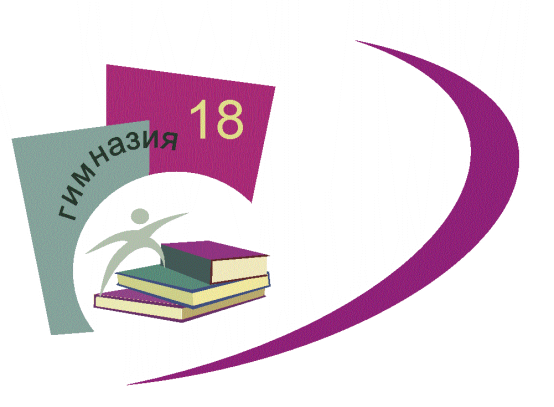 Приложение 1.5.Адаптированной основной общеобразовательной программыосновного общего образования обучающихсяс задержкой психического развития МАОУ гимназии  №18,утвержденной приказом МАОУ гимназии № 18                                                  от 31.03.2021 г.     № 205Требования к результатам освоения ООП ООО (ФГОС ООО)Планируемые результаты освоения ООП ООО(уточнение и конкретизация)Планируемые результаты освоения ООП ООО(уточнение и конкретизация)Требования к результатам освоения ООП ООО (ФГОС ООО)У выпускника будут сформированыВыпускник получит возможность для формированияГотовность и способность обучающихся к саморазвитию и личностному самоопределению, сформированность их мотивации к обучению и целенаправленной познавательной деятельности, системы значимых социальных и межличностных отношений, ценностно-смысловых установок, отражающих личностные и гражданские позиции в деятельности, социальные компетенции, правосознание, способность ставить цели и строить жизненные планы, способность к осознанию российской идентичности в поликультурном социуме.Основы российской гражданской идентичности: патриотизм, уважение к Отечеству, прошлому и настоящему многонационального народа России;основы осознания этнической принадлежности, знания истории, языка, культуры своего народа, своего края, культурного наследия народов России; гуманистические, демократические и традиционные ценности многонационального российского общества; чувства ответственности и долга перед Родиной;ответственное отношение к учению, готовность и способность обучающихся к саморазвитию и самообразованию на основе мотивации к обучению и познанию, осознанный выбор дальнейшей индивидуальной траектории образования на базе ориентировки в мире профессий и профессиональных предпочтений, с учетом устойчивых познавательных интересов, а также основы уважительного отношения к труду, опыт участия в социально значимом труде; целостное мировоззрение, соответствующее современному уровню развития науки и общественной практики, учитывающее социальное, культурное, языковое, духовное многообразие современного мира;осознанное, уважительное и доброжелательное отношение к другому человеку, его мнению, мировоззрению, культуре, языку, вере, гражданской позиции, к истории, культуре, религии, традициям, языкам, ценностям народов России и народов мира; готовность и способность вести диалог с другими людьми и достигать в нем взаимопонимания;социальные нормы, правила поведения, роли и формы социальной жизни в группах и сообществах, включая взрослые и социальные сообщества; социальные роли, необходимые для участия в школьном самоуправлении и общественной жизни в пределах возрастных компетенций с учетом региональных, этнокультурных, социальных и экономических особенностей;моральное сознание и компетентность в решении моральных проблем на основе личностного выбора, нравственные чувства и нравственное поведение, осознанное и ответственное отношение к собственным поступкам;основы коммуникативной компетентности в общении и сотрудничестве со сверстниками, детьми старшего и младшего возраста, взрослыми в процессе образовательной, общественно полезной, учебно-исследовательской, творческой и других видов деятельности;ценности здорового и безопасного образа жизни; правила индивидуального и коллективного безопасного поведения в чрезвычайных ситуациях, угрожающих жизни и здоровью людей, правила поведения на транспорте и на дорогах;основы экологической культуры, соответствующей современному уровню экологического мышления, опыту экологически ориентированной рефлексивно-оценочной и практической деятельности в жизненных ситуациях; ценности семейной жизни, осознанное отношение к семье в жизни человека и общества, уважительное и заботливое отношение к членам своей семьи;основы эстетического сознания через творческую деятельность эстетического характера, способствующую освоению художественного наследия народов России и мира.• Социальной компетентности в реализации основ гражданской идентичности в поступках и деятельности;выраженной устойчивой учебно-познавательной мотивации и интереса к учению;• готовности к самообразованию и самовоспитанию;• компетенции к обновлению знаний в различных видах деятельности;• адекватной позитивной самооценки и Я-концепции;•  морального сознания на конвенциональном уровне, способности к решению моральных дилемм на основе учёта позиций участников дилеммы, ориентации на их мотивы и чувства; устойчивое следование в поведении моральным нормам и этическим требованиям;• эмпатии как осознанного понимания и сопереживания чувствам других, выражающейся в поступках, направленных на помощь и обеспечение благополучия;• устойчивой мотивации к реализации ценностей здорового и безопасного образа жизни;• ценностных ориентаций соответствующих современному уровню экологической культуры;• готовности к принятию и освоению семейных традиций принятых в обществе;• эстетического вкуса как основы ценностного отношения к культурному достоянию •антикоррупционного сознания.Требования к результатам освоения ООП ООО(ФГОС ООО)Планируемые результаты освоения ООП ООО(уточнение и конкретизация)Планируемые результаты освоения ООП ООО(уточнение и конкретизация)Освоение обучающимися межпредметные понятия и универсальные учебные действия (регулятивные, познавательные, коммуникативные), способность их использования в учебной, познавательной и социальной практике, самостоятельность планирования и осуществления учебной деятельности и организации учебного сотрудничества с педагогами и сверстниками, построение индивидуальной образовательной траекторииРегулятивные универсальные учебные действияРегулятивные универсальные учебные действияОсвоение обучающимися межпредметные понятия и универсальные учебные действия (регулятивные, познавательные, коммуникативные), способность их использования в учебной, познавательной и социальной практике, самостоятельность планирования и осуществления учебной деятельности и организации учебного сотрудничества с педагогами и сверстниками, построение индивидуальной образовательной траекторииВыпускник научитсяВыпускник получит возможность научитьсяОсвоение обучающимися межпредметные понятия и универсальные учебные действия (регулятивные, познавательные, коммуникативные), способность их использования в учебной, познавательной и социальной практике, самостоятельность планирования и осуществления учебной деятельности и организации учебного сотрудничества с педагогами и сверстниками, построение индивидуальной образовательной траектории• целеполаганию, включая постановку новых целей, преобразование практической задачи в познавательную;• анализу условий достижения цели на основе учёта выделенных учителем ориентиров действия в новом учебном материале;• планированию путей достижения цели;• устанавливать целевые приоритеты; • самостоятельно контролировать своё время и управлять им;• принимать решения в проблемной ситуации на основе переговоров;• осуществлять констатирующий и предвосхищающий контроль по результату и по способу действия; осуществлять актуальный контроль на уровне произвольного внимания;• самостоятельно оценивать правильность выполнения действия и вносить необходимые коррективы в исполнение как в конце действия, так и по ходу его реализации;•  соотносить свои действия с планируемыми результатами, осуществлять контроль своей деятельности в процессе достижения результата, определять способы действий в рамках предложенных условий и требований, корректировать свои действия в соответствии с изменяющейся ситуацией;•основам самоконтроля, самооценки, принятия решений и осуществления осознанного выбора в учебной и познавательной деятельности.• самостоятельно ставить новые учебные цели и задачи;• построению жизненных планов во временной перспективе;• при планировании достижения целей самостоятельно, полно и адекватно учитывать условия и средства их достижения; • выделять альтернативные способы достижения цели и выбирать наиболее эффективный способ;• основам саморегуляции в учебной и познавательной деятельности в форме осознанного управления своим поведением и деятельностью, направленной на достижение поставленных целей;• осуществлять познавательную рефлексию в отношении действий по решению учебных и познавательных задач;• адекватно оценивать объективную трудность как меру фактического или предполагаемого расхода ресурсов на решение задачи;• адекватно оценивать свои возможности достижения цели определённой сложности в различных сферах самостоятельной деятельности;• основам саморегуляции эмоциональных состояний;• прилагать волевые усилия и преодолевать трудности и препятствия на пути достижения целейОсвоение обучающимися межпредметные понятия и универсальные учебные действия (регулятивные, познавательные, коммуникативные), способность их использования в учебной, познавательной и социальной практике, самостоятельность планирования и осуществления учебной деятельности и организации учебного сотрудничества с педагогами и сверстниками, построение индивидуальной образовательной траекторииКоммуникативные универсальные учебные действияКоммуникативные универсальные учебные действияОсвоение обучающимися межпредметные понятия и универсальные учебные действия (регулятивные, познавательные, коммуникативные), способность их использования в учебной, познавательной и социальной практике, самостоятельность планирования и осуществления учебной деятельности и организации учебного сотрудничества с педагогами и сверстниками, построение индивидуальной образовательной траектории• учитывать разные мнения и стремиться к координации различных позиций в сотрудничестве;• формулировать собственное мнение и позицию, аргументировать и координировать её с позициями партнёров в сотрудничестве при выработке общего решения в совместной деятельности;• устанавливать и сравнивать разные точки зрения, прежде чем принимать решения и делать выбор;• аргументировать свою точку зрения, спорить и отстаивать свою позицию не враждебным для оппонентов образом;• задавать вопросы, необходимые для организации собственной деятельности и сотрудничества с партнёром;• осуществлять взаимный контроль и оказывать в сотрудничестве необходимую взаимопомощь;• адекватно использовать речь для планирования и регуляции своей деятельности;• адекватно использовать речевые средства для решения различных коммуникативных задач; •владеть устной и письменной речью; •строить монологическое контекстное высказывание;• организовывать и планировать учебное сотрудничество с учителем и сверстниками, определять цели и функции участников, способы взаимодействия; планировать общие способы работы;• осуществлять контроль, коррекцию, оценку действий партнёра, уметь убеждать;• работать в группе — устанавливать рабочие отношения, эффективно сотрудничать и способствовать продуктивной кооперации; •интегрироваться в группу сверстников и строить продуктивное взаимодействие со сверстниками и взрослыми;• основам коммуникативной рефлексии;• использовать адекватные языковые средства для отображения своих чувств, мыслей, мотивов и потребностей;• отображать в речи (описание, объяснение) содержание совершаемых действий как в форме громкой социализированной речи, так и в форме внутренней речи;•использовать информационно-коммуникационные технологии; •пользоваться словарями и другими поисковыми системами на уровне "активного пользователя" читательской культуры;•осознанно использовать речевые средства в соответствии с задачей коммуникации для выражения своих чувств, мыслей и потребностей; планирования и регуляции своей деятельности; • осознанно использовать устную и письменную речь, монологическую контекстную речьвладеть всеми видами речевой деятельности:- адекватно понимать информацию устного и письменного сообщения;- владеть приемами отбора и систематизации материала на определенную тему;- умение вести самостоятельный поиск информации, ее анализ и отбор;-способности к преобразованию, сохранению и передаче информации, полученной в результате или аудирования, с помощью технических средств и информационных технологий;-способности определять цели предстоящей учебной деятельности (индивидуальной и коллективной), последовательность действий, оценивать достигнутые результаты и адекватно формулировать их в устной и письменной форме;- свободно, правильно излагать свои мысли в устной и письменной форме;-умению выступать перед аудиторией сверстников с небольшими сообщениями, докладом;-осуществлять коммуникативно-целесообразное взаимодействие с окружающими людьми в процессе речевого общения, совместного выполнения  какой-либо задачи, участия в спорах, обсуждениях;- овладению национально-культурными нормами речевого поведения в различных ситуациях формального и неформального межличностного и межкультурного общения..• учитывать разные интересы и обосновывать собственную позицию;• понимать относительность мнений и подходов к решению проблемы;• продуктивно разрешать конфликты на основе учёта интересов и позиций всех участников, поиска и оценки альтернативных способов разрешения конфликтов; договариваться и приходить к общему решению в совместной деятельности, в том числе в ситуации столкновения интересов;• брать на себя инициативу в организации совместного действия (деловое лидерство);• оказывать поддержку и содействие тем, от кого зависит достижение цели в совместной деятельности; • осуществлять коммуникативную рефлексию как осознание оснований собственных действий и действий партнёра;• вступать в диалог, участвовать в коллективном обсуждении проблем, участвовать в дискуссии и аргументировать свою позицию, владеть монологической и диалогической формами речи в соответствии с грамматическими и синтаксическими нормами родного языка;• следовать морально-этическим и психологическим принципам общения и сотрудничества;• устраивать групповые обсуждения и обеспечивать обмен знаниями между членами группы для принятия эффективных совместных решений; • в совместной деятельности чётко формулировать цели группы и позволять её участникам проявлять инициативу для достижения этих целей.Познавательные универсальные учебные действияПознавательные универсальные учебные действия• основам реализации проектно-исследовательской деятельности;• основам реализации смыслового чтения;• основам реализации ИКТ-компетентности;• проводить наблюдение и эксперимент под руководством учителя;• осуществлять расширенный поиск информации с использованием ресурсов библиотек и Интернета;• создавать и преобразовывать модели и схемы для решения задач;• осуществлять выбор наиболее эффективных способов решения задач в зависимости от конкретных условий;• давать определение понятиям;• устанавливать причинно-следственные связи;• осуществлять логическую операцию установления родовидовых отношений, ограничение понятия;• обобщать понятия — осуществлять логическую операцию перехода от видовых признаков к родовому понятию, от понятия с меньшим объёмом к понятию с большим объёмом;• осуществлять сравнение, сериацию и классификацию, самостоятельно выбирая основания и критерии для указанных логических операций;• строить классификацию на основе дихотомического деления (на основе отрицания);• строить логическое рассуждение, включающее установление причинно-следственных связей;• объяснять явления, процессы, связи и отношения, выявляемые в ходе исследования;• основам ознакомительного, изучающего, усваивающего и поискового чтения;• структурировать тексты, включая умение выделять главное и второстепенное, главную идею текста, выстраивать последовательность описываемых событий;• работать с метафорами — понимать переносный смысл выражений, понимать и употреблять обороты речи, построенные на скрытом уподоблении, образном сближении слов.• применять экологическое мышление в познавательной, коммуникативной, социальной практике и профессиональной ориентации;• ставить проблему, аргументировать её актуальность;• основам рефлексивного чтения;• самостоятельно проводить исследование на основе применения методов наблюдения и эксперимента;• выдвигать гипотезы о связях и закономерностях событий, процессов, объектов;• организовывать исследование с целью проверки гипотез;• делать умозаключения (индуктивное и по аналогии) и выводы на основе аргументации;• использовать компьютерное моделирование в проектно-исследовательской деятельности;• осознанно осуществить выбор профессии на основе полученных знаний и сформированных умений;•осознно противостоять коррупции.п. ФГОС ОООТребования к результатам освоения ООП ООО (ФГОС ООО)Планируемые результаты освоения ООП ООО(уточнение и конкретизация)п. ФГОС ОООПредметная область (учебный предмет)Учебный предмет11.3Иностранные языкиИностранный язык:1) формирование дружелюбного и толерантного отношения к ценностям иных культур, оптимизма и выраженной личностной позиции в восприятии мира, в развитии национального самосознания на основе знакомства с жизнью своих сверстников в других странах, с образцами зарубежной литературы разных жанров, с учетом достигнутого обучающимися уровня иноязычной компетентности;2) формирование и совершенствование иноязычной коммуникативной компетенции; расширение и систематизацию знаний о языке, расширение лингвистического кругозора и лексического запаса, дальнейшее овладение общей речевой культурой;3) достижение допорогового уровня иноязычной коммуникативной компетенции;4) создание основы для формирования интереса к совершенствованию достигнутого уровня владения изучаемым иностранным языком, в том числе на основе самонаблюдения и самооценки, к изучению второго/третьего иностранного языка, к использованию иностранного языка как средства получения информации, позволяющего расширять свои знания в других предметных областях.Иностранный язык (английский язык)Коммуникативные уменияГоворение. Диалогическая речь          Выпускник научится:вести диалог (диалог этикетного характера, диалог–-расспрос, диалог побуждение к действию; комбинированный диалог) в стандартных ситуациях неофициального общения в рамках освоенной тематики, соблюдая нормы речевого этикета, принятые в стране изучаемого языка. Выпускник получит возможность научиться:вести диалог-обмен мнениями; брать и давать интервью;вести диалог-расспрос на основе нелинейного текста (таблицы, диаграммы и т. д.).Говорение. Монологическая речьВыпускник научится:строить связное монологическое высказывание с опорой на зрительную наглядность и/или вербальные опоры (ключевые слова, план, вопросы) в рамках освоенной тематики;описывать события с опорой на зрительную наглядность и/или вербальную опору (ключевые слова, план, вопросы); давать краткую характеристику реальных людей и литературных персонажей; передавать основное содержание прочитанного текста с опорой или без опоры на текст, ключевые слова/ план/ вопросы;описывать картинку/ фото с опорой или без опоры на ключевые слова/ план/ вопросы.Выпускник получит возможность научиться: делать сообщение на заданную тему на основе прочитанного; комментировать факты из прочитанного/ прослушанного текста, выражать и аргументировать свое отношение к прочитанному/ прослушанному; кратко высказываться без предварительной подготовки на заданную тему в соответствии с предложенной ситуацией общения;кратко высказываться с опорой на нелинейный текст (таблицы, диаграммы, расписание и т. п.);кратко излагать результаты выполненной проектной работы.АудированиеВыпускник научится: воспринимать на слух и понимать основное содержание несложных аутентичных текстов, содержащих некоторое количество неизученных языковых явлений; воспринимать на слух и понимать нужную/интересующую/ запрашиваемую информацию в аутентичных текстах, содержащих как изученные языковые явления, так и некоторое количество неизученных языковых явлений.Выпускник получит возможность научиться:выделять основную тему в воспринимаемом на слух тексте;использовать контекстуальную или языковую догадку при восприятии на слух текстов, содержащих незнакомые слова.Чтение Выпускник научится: читать и понимать основное содержание несложных аутентичных текстов, содержащие отдельные неизученные языковые явления;читать и находить в несложных аутентичных текстах, содержащих отдельные неизученные языковые явления, нужную/интересующую/ запрашиваемую информацию, представленную в явном и в неявном виде;читать и полностью понимать несложные аутентичные тексты, построенные на изученном языковом материале; выразительно читать вслух небольшие построенные на изученном языковом материале аутентичные тексты, демонстрируя понимание прочитанного.Выпускник получит возможность научиться:устанавливать причинно-следственную взаимосвязь фактов и событий, изложенных в несложном аутентичном тексте;восстанавливать текст из разрозненных абзацев или путем добавления выпущенных фрагментов.Письменная речь Выпускник научится: заполнять анкеты и формуляры, сообщая о себе основные сведения (имя, фамилия, пол, возраст, гражданство, национальность, адрес и т. д.);писать короткие поздравления с днем рождения и другими праздниками, с употреблением формул речевого этикета, принятых в стране изучаемого языка, выражать пожелания (объемом 30–40 слов, включая адрес);писать личное письмо в ответ на письмо-стимул с употреблением формул речевого этикета, принятых в стране изучаемого языка: сообщать краткие сведения о себе и запрашивать аналогичную информацию о друге по переписке; выражать благодарность, извинения, просьбу; давать совет и т. д. (объемом 100–120 слов, включая адрес);писать небольшие письменные высказывания с опорой на образец/ план.Выпускник получит возможность научиться:делать краткие выписки из текста с целью их использования в собственных устных высказываниях;писать электронное письмо (e-mail) зарубежному другу в ответ на электронное письмо-стимул;составлять план/ тезисы устного или письменного сообщения; кратко излагать в письменном виде результаты проектной деятельности;писать небольшое письменное высказывание с опорой на нелинейный текст (таблицы, диаграммы и т. п.).Языковые навыки и средства оперирования имиОрфография и пунктуацияВыпускник научится:правильно писать изученные слова;правильно ставить знаки препинания в конце предложения: точку в конце повествовательного предложения, вопросительный знак в конце вопросительного предложения, восклицательный знак в конце восклицательного предложения;расставлять в личном письме знаки препинания, диктуемые его форматом, в соответствии с нормами, принятыми в стране изучаемого языка.Выпускник получит возможность научиться:сравнивать и анализировать буквосочетания английского языка и их транскрипцию.Фонетическая сторона речиВыпускник научится:различать на слух и адекватно, без фонематических ошибок, ведущих к сбою коммуникации, произносить слова изучаемого иностранного языка;соблюдать правильное ударение в изученных словах;различать коммуникативные типы предложений по их интонации;членить предложение на смысловые группы;адекватно, без ошибок, ведущих к сбою коммуникации, произносить фразы с точки зрения их ритмико-интонационных особенностей (побудительное предложение; общий, специальный, альтернативный и разделительный вопросы), в том числе, соблюдая правило отсутствия фразового ударения на служебных словах.Выпускник получит возможность научиться:выражать модальные значения, чувства и эмоции с помощью интонации;различать британские и американские варианты английского языка в прослушанных высказываниях.Лексическая сторона речиВыпускник научится:узнавать в письменном и звучащем тексте изученные лексические единицы (слова, словосочетания, реплики-клише речевого этикета), в том числе многозначные в пределах тематики основной школы;употреблять в устной и письменной речи в их основном значении изученные лексические единицы (слова, словосочетания, реплики-клише речевого этикета), в том числе многозначные, в пределах тематики основной школы в соответствии с решаемой коммуникативной задачей;соблюдать существующие в английском языке нормы лексической сочетаемости;распознавать и образовывать родственные слова с использованием словосложения и конверсии в пределах тематики основной школы в соответствии с решаемой коммуникативной задачей;распознавать и образовывать родственные слова с использованием аффиксации в пределах тематики основной школы в соответствии с решаемой коммуникативной задачей: глаголы при помощи аффиксов dis-, mis-, re-, -ize/-ise; имена существительные при помощи суффиксов -or/ -er, -ist , -sion/-tion, -nce/-ence, -ment, -ity , -ness, -ship, -ing; имена прилагательные при помощи аффиксов inter-; -y, -ly, -ful , -al , -ic, -ian/an, -ing; -ous, -able/ible, -less, -ive;наречия при помощи суффикса -ly;имена существительные, имена прилагательные, наречия при помощи отрицательных префиксов un-, im-/in-;числительные при помощи суффиксов -teen, -ty; -th.Выпускник получит возможность научиться:распознавать и употреблять в речи в нескольких значениях многозначные слова, изученные в пределах тематики основной школы;знать различия между явлениями синонимии и антонимии; употреблять в речи изученные синонимы и антонимы адекватно ситуации общения;распознавать и употреблять в речи наиболее распространенные фразовые глаголы;распознавать принадлежность слов к частям речи по аффиксам;распознавать и употреблять в речи различные средства связи в тексте для обеспечения его целостности (firstly, to begin with, however, as for me, finally, at last, etc.);использовать языковую догадку в процессе чтения и аудирования (догадываться о значении незнакомых слов по контексту, по сходству с русским/ родным языком, по словообразовательным элементам.Грамматическая сторона речиВыпускник научится:оперировать в процессе устного и письменного общения основными синтаксическими конструкциями и морфологическими формами в соответствии с коммуникативной задачей в коммуникативно-значимом контексте:распознавать и употреблять в речи различные коммуникативные типы предложений: повествовательные (в утвердительной и отрицательной форме) вопросительные (общий, специальный, альтернативный и разделительный вопросы), побудительные (в утвердительной и отрицательной форме) и восклицательные;распознавать и употреблять в речи распространенные и нераспространенные простые предложения, в том числе с несколькими обстоятельствами, следующими в определенном порядке;распознавать и употреблять в речи предложения с начальным It;распознавать и употреблять в речи предложения с начальным There + to be;распознавать и употреблять в речи сложносочиненные предложения с сочинительными союзами and, but, or;распознавать и употреблять в речи сложноподчиненные предложения с союзами и союзными словами because, if, that, who, which, what, when, where, how, why;использовать косвенную речь в утвердительных и вопросительных предложениях в настоящем и прошедшем времени;распознавать и употреблять в речи условные предложения реального характера (Conditional I – If I see Jim, I’ll invite him to our school party) и нереального характера (Conditional II – If I were you, I would start learning French);распознавать и употреблять в речи имена существительные в единственном числе и во множественном числе, образованные по правилу, и исключения;распознавать и употреблять в речи существительные с определенным/ неопределенным/нулевым артиклем;распознавать и употреблять в речи местоимения: личные (в именительном и объектном падежах, в абсолютной форме), притяжательные, возвратные, указательные, неопределенные и их производные, относительные, вопросительные;распознавать и употреблять в речи имена прилагательные в положительной, сравнительной и превосходной степенях, образованные по правилу, и исключения;распознавать и употреблять в речи наречия времени и образа действия и слова, выражающие количество (many/much, few/a few, little/a little); наречия в положительной, сравнительной и превосходной степенях, образованные по правилу и исключения;распознавать и употреблять в речи количественные и порядковые числительные;распознавать и употреблять в речи глаголы в наиболее употребительных временных формах действительного залога: Present Simple, Future Simple и Past Simple, Present и Past Continuous, Present Perfect;распознавать и употреблять в речи различные грамматические средства для выражения будущего времени: Simple Future, to be going to, Present Continuous;распознавать и употреблять в речи модальные глаголы и их эквиваленты (may, can, could, be able to, must, have to, should);распознавать и употреблять в речи глаголы в следующих формах страдательного залога: Present Simple Passive, Past Simple Passive;распознавать и употреблять в речи предлоги места, времени, направления; предлоги, употребляемые при глаголах в страдательном залоге.Выпускник получит возможность научиться:распознавать сложноподчиненные предложения с придаточными: времени с союзом since; цели с союзом so that; условия с союзом unless; определительными с союзами who, which, that;распознавать и употреблять в речи сложноподчиненные предложения с союзами whoever, whatever, however, whenever;распознавать и употреблять в речи предложения с конструкциями as … as; not so … as; either … or; neither … nor;распознавать и употреблять в речи предложения с конструкцией I wish;распознавать и употреблять в речи конструкции с глаголами на -ing: to love/hate doing something; Stop talking;распознавать и употреблять в речи конструкции It takes me …to do something; to look / feel / be happy;распознавать и употреблять в речи определения, выраженные прилагательными, в правильном порядке их следования;распознавать и употреблять в речи глаголы во временных формах действительного залога: Past Perfect, Present Perfect Continuous, Future-in-the-Past;распознавать и употреблять в речи глаголы в формах страдательного залога Future Simple Passive, Present Perfect Passive;распознавать и употреблять в речи модальные глаголы need, shall, might, would;распознавать по формальным признакам и понимать значение неличных форм глагола (инфинитива, герундия, причастия I и II, отглагольного существительного) без различения их функций и употреблять их в речи;распознавать и употреблять в речи словосочетания «Причастие I+существительное» (a playing child) и «Причастие II+существительное» (a written poem).Социокультурные знания и уменияВыпускник научится:употреблять в устной и письменной речи в ситуациях формального и неформального общения основные нормы речевого этикета, принятые в странах изучаемого языка;представлять родную страну и культуру на английском языке;понимать социокультурные реалии при чтении и аудировании в рамках изученного материала.Выпускник получит возможность научиться:использовать социокультурные реалии при создании устных и письменных высказываний;находить сходство и различие в традициях родной страны и страны/стран изучаемого языка.Компенсаторные уменияВыпускник научится:выходить из положения при дефиците языковых средств: использовать переспрос при говорении.Выпускник получит возможность научиться:использовать перифраз, синонимические и антонимические средства при говорении;пользоваться языковой и контекстуальной догадкой при аудировании и чтении.РазделТема урокаКоличество часовВводный модуль 4 часаВводный урок. Английский алфавит. Инструктаж по ТБ.1Вводный модуль 4 часаАктуализация речевых навыков. Числительные. Имена1Вводный модуль 4 часаЦвета. Глаголы. Места1Вводный модуль 4 часаПравила чтения. Школьные принадлежности1Модуль 1 «Школьная жизнь» 10 часовРасписание, артикль a/an1Модуль 1 «Школьная жизнь» 10 часовЧислительные 11-20, знакомство1Модуль 1 «Школьная жизнь» 10 часовЛичные местоимения, глагол to be1Модуль 1 «Школьная жизнь» 10 часовШкольные предметы, употребление строчных букв1Модуль 1 «Школьная жизнь» 10 часовШколы в Англии1Модуль 1 «Школьная жизнь» 10 часовПриветствие1Модуль 1 «Школьная жизнь» 10 часовГраждановедение1Модуль 1 «Школьная жизнь» 10 часовПодготовка к проверочной работе1Модуль 1 «Школьная жизнь» 10 часовПроверочная работа по  теме «Личные местоимения, глагол to be»1Модуль 1 «Школьная жизнь» 10 часовКоррекция ошибок1Модуль 2 «Личные сведения» 10 часовЛичные сведения, введение и отработка лексики1Модуль 2 «Личные сведения» 10 часовСтраны и национальности1Модуль 2 «Личные сведения» 10 часовАктуализация have got /has got1Модуль 2 «Личные сведения» 10 часовМои вещи1Модуль 2 «Личные сведения» 10 часовМножественное число существительных1Модуль 2 «Личные сведения» 10 часовМестоимения this/these, that/those1Модуль 2 «Личные сведения» 10 часовМоя коллекция1Модуль 2 «Личные сведения» 10 часовСувениры из Великобритании, покупка сувениров (диалог)1Модуль 2 «Личные сведения» 10 часовЛексико-грамматическая контрольная работа по теме «Личные сведения. Множественное число существительных, местоимения this/these, that/those, have got /has got»1Модуль 2 «Личные сведения» 10 часовКоррекция ошибок1Модуль 3 «Дом, в котором я живу» 12 часовДома, введение и отработка лексики1Модуль 3 «Дом, в котором я живу» 12 часовПорядковые числительные1Модуль 3 «Дом, в котором я живу» 12 часовТекст-описание дома1Модуль 3 «Дом, в котором я живу» 12 часовОписание своего дома1Модуль 3 «Дом, в котором я живу» 12 часовМебель, введение слов1Модуль 3 «Дом, в котором я живу» 12 часовОборот there is/there are1Модуль 3 «Дом, в котором я живу» 12 часовПритяжательные местоимения1Модуль 3 «Дом, в котором я живу» 12 часовОписание квартиры1Модуль 3 «Дом, в котором я живу» 12 часовПредлоги места, спальная комната1Модуль 3 «Дом, в котором я живу» 12 часовДома (изучающее чтение)1Модуль 3 «Дом, в котором я живу» 12 часовПроверочная работа по теме «Порядковые числительные, there is/there are, Притяжательные местоимения»1Модуль 3 «Дом, в котором я живу» 12 часовКоррекция ошибок1Модуль 4 «Моя семья» 12 часовЧлены семьи, введение и отработка лексики1Модуль 4 «Моя семья» 12 часовМодальный глагол can1Модуль 4 «Моя семья» 12 часовЛичные местоимения в объектном падеже (ознакомление)1Модуль 4 «Моя семья» 12 часовУпотребление личных местоимений в объектном падеже1Модуль 4 «Моя семья» 12 часовВнешность, введение и отработка лексики1Модуль 4 «Моя семья» 12 часовПритяжательный падеж существительных1Модуль 4 «Моя семья» 12 часовПовелительное наклонение, описание людей1Модуль 4 «Моя семья» 12 часовЗнаменитые люди1Модуль 4 «Моя семья» 12 часовПодготовка к контрольной работе1Модуль 4 «Моя семья» 12 часовЛексико-грамматическая контрольная работа по  теме «Моя семья. Личные местоимения в объектном падеже»1Модуль 4 «Моя семья» 12 часовКоррекция ошибок1Модуль 4 «Моя семья» 12 часовЛюбимая телесемья1Модуль 5 «Природа: растения и животные» 10 часовЖивотные и растения, введение и отработка лексики1Модуль 5 «Природа: растения и животные» 10 часовНастоящее простое время Present Simple (утвердительная форма)1Модуль 5 «Природа: растения и животные» 10 часовНастоящее простое время Present Simple (отрицательная и вопросительная форма)1Модуль 5 «Природа: растения и животные» 10 часовВ зоопарке, введение лексики1Модуль 5 «Природа: растения и животные» 10 часовОписание дикого животного1Модуль 5 «Природа: растения и животные» 10 часовДомашние животные. Мой питомец (диалог-расспрос)1Модуль 5 «Природа: растения и животные» 10 часовПушистые друзья (поисковое чтение)1Модуль 5 «Природа: растения и животные» 10 часовПосещение ветеринарной больницы (диалог-расспрос)1Модуль 5 «Природа: растения и животные» 10 часовПроверочная работа по теме «Настоящее простое время Present Simple»1Модуль 5 «Природа: растения и животные» 10 часовКоррекция ошибок1Раздел 6 «Распорядок дня» 10 часовРаспорядок дня, введение и отработка лексики1Раздел 6 «Распорядок дня» 10 часовВремя, наречия частотности1Раздел 6 «Распорядок дня» 10 часовНастоящее продолженное время Present Continuous (утвердительная форма)1Раздел 6 «Распорядок дня» 10 часовНастоящее продолженное время Present Continuous (отрицательная и вопросительная форма)1Раздел 6 «Распорядок дня» 10 часовНа работе1Раздел 6 «Распорядок дня» 10 часовВыходные дни. Достопримечательности Лондона1Раздел 6 «Распорядок дня» 10 часовОбучение письму1Раздел 6 «Распорядок дня» 10 часовПриглашение к действию (диалог). Солнечные часы (чтение)1Раздел 6 «Распорядок дня» 10 часовПроверочная работа по теме «Настоящее продолженное время Present Continuous»1Раздел 6 «Распорядок дня» 10 часовКоррекция ошибок1Модуль 7 «Времена года. Погода»10 часовВремена года, погода, введение и отработка лексики1Модуль 7 «Времена года. Погода»10 часовОдежда, введение и отработка лексики1Модуль 7 «Времена года. Погода»10 часовКонтрастирование Present Simple и Present Continuous1Модуль 7 «Времена года. Погода»10 часовОткрытка с места отдыха1Модуль 7 «Времена года. Погода»10 часовКлимат Аляски (просмотровое чтение)1Модуль 7 «Времена года. Погода»10 часовПогода (обучение диалогической речи)1Модуль 7 «Времена года. Погода»10 часовПокупка одежды (диалог этикетного характера)1Модуль 7 «Времена года. Погода»10 часовЛексико-грамматическая контрольная работа по теме «Времена года, погода, одежда, Present Simple / Present Continuous»1Модуль 7 «Времена года. Погода»10 часовКоррекция ошибок1Модуль 7 «Времена года. Погода»10 часовПовторение1Модуль 8 «Праздники» 8 часовПраздники, введение и отработка лексики. Исчисляемые / неисчисляемые существительные1Модуль 8 «Праздники» 8 часовНеопределенные местоимения some/any, much/many1Модуль 8 «Праздники» 8 часовДень рождения1Модуль 8 «Праздники» 8 часовЗаказ блюд в ресторане (диалог этикетного характера)1Модуль 8 «Праздники» 8 часовДень Благодарения (изучающее чтение). Обучение письму (правила поведения на кухне)1Модуль 8 «Праздники» 8 часовПраздники и гуляния (обсуждение прочитанного)1Модуль 8 «Праздники» 8 часовПроверочная работа по теме «Исчисляемые / неисчисляемые существительные. Неопределенные местоимения some/any, much/many»1Модуль 8 «Праздники» 8 часовКоррекция ошибок1Модуль 9 «Свободное время» 7 часовПокупки, введение и отработка лексики1Модуль 9 «Свободное время» 7 часовЗрелищные мероприятия. Модальный глагол must/mustn’t1Модуль 9 «Свободное время» 7 часовКинофильмы (отзыв). Театральная жизнь Лондона (сообщение на основе прочитанного)1Модуль 9 «Свободное время» 7 часовМузеи (обсуждение прочитанного); Как пройти … ? (диалог этикетного характера)1Модуль 9 «Свободное время» 7 часовБританские монеты (изучающее чтение)1Модуль 9 «Свободное время» 7 часовПроверочная работа по теме «Модальные глаголы»1Модуль 9 «Свободное время» 7 часовКоррекция ошибок1Модуль 10 «Каникулы» 9 часовПутешествия и отдых, введение и отработка лексики1Модуль 10 «Каникулы» 9 часовЛетние удовольствия (диалог-побуждение к совместному действию)1Модуль 10 «Каникулы» 9 часовБудущее время Future Simple. Обучение письму (записка другу)1Модуль 10 «Каникулы» 9 часовДостопримечательности Шотландии (высказывания на основе прочитанного)1Модуль 10 «Каникулы» 9 часовЛетний лагерь (обсуждение прочитанного). Рассказ о своем отдыхе1Модуль 10 «Каникулы» 9 часовЛексико-грамматическая контрольная работа «Каникулы. Будущее время Future Simple»1Модуль 10 «Каникулы» 9 часовКоррекция ошибок1Модуль 10 «Каникулы» 9 часовКак взять напрокат велосипед/автомобиль (диалог). Комикс о походе (поисковое чтение)1Модуль 10 «Каникулы» 9 часовПовторение1РазделТема урокаКоличество часовМодуль 1 «Мои друзья» 12 часов Инструктаж по ТБ.Члены семьи, введение и отработка лексики1Модуль 1 «Мои друзья» 12 часовВнешность, введение и отработка лексики1Модуль 1 «Мои друзья» 12 часовПерсональные данные1Модуль 1 «Мои друзья» 12 часовПритяжательный падеж существительных1Модуль 1 «Мои друзья» 12 часовМоя страна1Модуль 1 «Мои друзья» 12 часовСтороны света1Модуль 1 «Мои друзья» 12 часовВеликобритания1Модуль 1 «Мои друзья» 12 часовПритяжательные местоимения. Абсолютная форма притяжательных местоимений1Модуль 1 «Мои друзья» 12 часовЗнакомство, приветствие (диалог)1Модуль 1 «Мои друзья» 12 часовСведения о Земле, подготовка к контрольной работе1Модуль 1 «Мои друзья» 12 часовПроверочная работа «Притяжательный падеж и местоимения»1Модуль 1 «Мои друзья» 12 часовКоррекция ошибок1Модуль 2 «Мой район» 12 часовВремя радости, дни недели1Модуль 2 «Мой район» 12 часовПорядковые числительные1Модуль 2 «Мой район» 12 часовВремена года1Модуль 2 «Мой район» 12 часовПогода и одежда1Модуль 2 «Мой район» 12 часовУ меня дома1Модуль 2 «Мой район» 12 часовПредлоги места1Модуль 2 «Мой район» 12 часовМой микрорайон1Модуль 2 «Мой район» 12 часовЗнаменитые улицы1Модуль 2 «Мой район» 12 часовЗаявка на обслуживание (диалог)1Модуль 2 «Мой район» 12 часовДачи. Подготовка к контрольной работе1Модуль 2 «Мой район» 12 часовЛексико-грамматическая контрольная работа по теме «Мой район, предлоги места и времени»1Модуль 2 «Мой район» 12 часовКоррекция ошибок1Модуль 3 «Транспорт. Безопасность дорожного движения» 12 часовБезопасность на дорогах, введение ЛЕ; повелительное наклонение1Модуль 3 «Транспорт. Безопасность дорожного движения» 12 часовВиды транспорта1Модуль 3 «Транспорт. Безопасность дорожного движения» 12 часовПравила поведения на дороге1Модуль 3 «Транспорт. Безопасность дорожного движения» 12 часовМодальный глагол can, запрещение/разрешение1Модуль 3 «Транспорт. Безопасность дорожного движения» 12 часовСовершенствование навыков диалогической речи (объяснение, как пройти/ проехать)1Модуль 3 «Транспорт. Безопасность дорожного движения» 12 часовСтатья об известном человеке1Модуль 3 «Транспорт. Безопасность дорожного движения» 12 часовСообщение о знаменитостях1Модуль 3 «Транспорт. Безопасность дорожного движения» 12 часовВиды транспорта в Лондоне1Модуль 3 «Транспорт. Безопасность дорожного движения» 12 часовЗначение красного цвета1Модуль 3 «Транспорт. Безопасность дорожного движения» 12 часовПроверочная работа по теме «Повелительное наклонение, модальный глагол can / can’t»1Модуль 3 «Транспорт. Безопасность дорожного движения» 12 часовКоррекция ошибок1Модуль 3 «Транспорт. Безопасность дорожного движения» 12 часовПовторение1Модуль 4 «Режим труда и отдыха» 12 часовРежим труда и отдыха, введение и отработка новых слов1Модуль 4 «Режим труда и отдыха» 12 часовНастоящее простое время Present Simple (утвердительные предложения)1Модуль 4 «Режим труда и отдыха» 12 часовНастоящее простое время Present Simple (вопросительные предложения)1Модуль 4 «Режим труда и отдыха» 12 часовНастоящее простое время Present Simple (отрицательные предложения)1Модуль 4 «Режим труда и отдыха» 12 часовРазвитие навыков диалогической речи1Модуль 4 «Режим труда и отдыха» 12 часовМой любимый день1Модуль 4 «Режим труда и отдыха» 12 часовЖизнь подростков в Великобритании и России1Модуль 4 «Режим труда и отдыха» 12 часовНазначение/отмена встречи1Модуль 4 «Режим труда и отдыха» 12 часовПодготовка к контрольной работе1Модуль 4 «Режим труда и отдыха» 12 часовЛексико-грамматическая контрольная работа по теме «Режим труда и отдыха. Настоящее простое время Present Simple»1Модуль 4 «Режим труда и отдыха» 12 часовКоррекция ошибок1Модуль 4 «Режим труда и отдыха» 12 часовПовторение1Модуль 5 «Культурные особенности: национальные праздники» 10 часовНациональные праздники, введение и отработка лексики 1Модуль 5 «Культурные особенности: национальные праздники» 10 часовНастоящее продолженное время Present Continuous (утвердительные предложения)1Модуль 5 «Культурные особенности: национальные праздники» 10 часовНастоящее продолженное время Present Continuous (вопросительные предложения)1Модуль 5 «Культурные особенности: национальные праздники» 10 часовНастоящее продолженное время Present Continuous (отрицательные предложения)1Модуль 5 «Культурные особенности: национальные праздники» 10 часовПриглашение на праздник1Модуль 5 «Культурные особенности: национальные праздники» 10 часовОписание праздника1Модуль 5 «Культурные особенности: национальные праздники» 10 часовВыступление на национальном празднике1Модуль 5 «Культурные особенности: национальные праздники» 10 часовТрадиционный праздник (статья для журнала)1Модуль 5 «Культурные особенности: национальные праздники» 10 часовПроверочная работа по теме «Настоящее продолженное время Present Continuous»1Модуль 5 «Культурные особенности: национальные праздники» 10 часовКоррекция ошибок1Модуль 6 «Досуг и увлечения»10 часовСвободное время, введение и отработка лексики1Модуль 6 «Досуг и увлечения»10 часовСложные существительные1Модуль 6 «Досуг и увлечения»10 часовНастольные игры, введение и отработка новых слов1Модуль 6 «Досуг и увлечения»10 часовЛюбимый вид досуга1Модуль 6 «Досуг и увлечения»10 часовИгры (семантизация слов)1Модуль 6 «Досуг и увлечения»10 часовНастоящее простое Present Simple и продолженное время Present Continuous (контрастирование)1Модуль 6 «Досуг и увлечения»10 часовПопулярные настольные игры в нашей стране1Модуль 6 «Досуг и увлечения»10 часовРазвитие навыков диалогической речи. Как купить подарок1Модуль 6 «Досуг и увлечения»10 часовПроверочная работа по теме «Настоящее простое Present Simple / продолженное время Present Continuous»1Модуль 6 «Досуг и увлечения»10 часовКоррекция ошибок1Модуль 7 «Выдающиеся люди»10 часовВыдающиеся люди, введение и отработка слов1Модуль 7 «Выдающиеся люди»10 часовПростое прошедшее время Simple(правильные глаголы), утвердительные предложения1Модуль 7 «Выдающиеся люди»10 часовПростое прошедшее время Past Simple, вопросительные и отрицательные предложения1Модуль 7 «Выдающиеся люди»10 часовПростое прошедшее время Past Simple (неправильные глаголы)1Модуль 7 «Выдающиеся люди»10 часовУстный рассказ по плану1Модуль 7 «Выдающиеся люди»10 часовБиографический текст (поисковое чтение)1Модуль 7 «Выдающиеся люди»10 часовСупермен – американский телегерой. Подготовка к контрольной работе.1Модуль 7 «Выдающиеся люди»10 часовЛексико-грамматическая контрольная работа по теме «Выдающиеся люди. Прошедшее простое время Past Simple»1Модуль 7 «Выдающиеся люди»10 часовКоррекция ошибок1Модуль 7 «Выдающиеся люди»10 часовПовторение1Модуль 8 «Правила и инструкции» 8 часовПравила и инструкции, введение и отработка новых слов. Модальные глаголы must/mustn’t/can’t1Модуль 8 «Правила и инструкции» 8 часовПравила в школе/комнате. Принятие и отклонение предложений1Модуль 8 «Правила и инструкции» 8 часовПравила поведения в общественных местах. Модальные глаголы have to/ don't have to/ needn't1Модуль 8 «Правила и инструкции» 8 часовПравила в туристическом лагере. Вершины мира (просмотровое и изучающее чтение)1Модуль 8 «Правила и инструкции» 8 часовМосковский зоопарк. Описание любимого животного (питомца)1Модуль 8 «Правила и инструкции» 8 часовПроверочная работа по теме «Модальные глаголы»1Модуль 8 «Правила и инструкции» 8 часовКоррекция ошибок 1Экология своего микрорайона1Модуль 9 «Здоровое питание» 8 часовЗдоровое питание, введение и отработка слов1Модуль 9 «Здоровое питание» 8 часовСписок покупок. Выражение количества1Модуль 9 «Здоровое питание» 8 часовЧто в меню? Заказ блюд (диалог)1Модуль 9 «Здоровое питание» 8 часовКулинарные рецепты1Модуль 9 «Здоровое питание» 8 часовКафе и закусочные1Модуль 9 «Здоровое питание» 8 часовЗаказ столика в ресторане (диалог)1Модуль 9 «Здоровое питание» 8 часовКулинария (ознакомительное и изучающее чтение)1Модуль 9 «Здоровое питание» 8 часовПроверочная работа по теме «Исчисляемые/неисчисляемые существительные. Выражение количества»1Модуль 10 «Виды отдыха» 8 часовВиды отдыха, введение и отработка новых слов1Модуль 10 «Виды отдыха» 8 часовСпособы выражения будущего времени (to be going to)1Модуль 10 «Виды отдыха» 8 часовСпособы выражения будущего времени (will); Погода. Прогноз погоды1Модуль 10 «Виды отдыха» 8 часовБронирование номера в гостинице (диалог)1Модуль 10 «Виды отдыха» 8 часовПляжи (сообщение на основе прочитанного). Выходные дни. Союзы-связки (because, so)1Модуль 10 «Виды отдыха» 8 часовЛексико-грамматическая контрольная работа по теме «Виды отдыха. Способы выражения будущего времени»1Модуль 10 «Виды отдыха» 8 часовКоррекция ошибок1Повторение1РазделТема урокаКоличество часовМодуль 1 «Жизнь в городе / сельской местности» 12 часовИнструктаж по ТБ. Жизнь в городе и деревне, введение и отработка новых слов1Модуль 1 «Жизнь в городе / сельской местности» 12 часовАктуализация времен (Настоящее простое и длительное время)1Модуль 1 «Жизнь в городе / сельской местности» 12 часовГлаголы состояния1Модуль 1 «Жизнь в городе / сельской местности» 12 часовПравила безопасности1Модуль 1 «Жизнь в городе / сельской местности» 12 часовСвободное время. Введение ЛЕ1Модуль 1 «Жизнь в городе / сельской местности» 12 часовЗнаменитые места Британских островов1Модуль 1 «Жизнь в городе / сельской местности» 12 часовЧтение текста о подростках 1Модуль 1 «Жизнь в городе / сельской местности» 12 часовКак купить билет в метро (диалог)1Модуль 1 «Жизнь в городе / сельской местности» 12 часовЧтение текста о городе  Мехико1Модуль 1 «Жизнь в городе / сельской местности» 12 часовАктуализация лексического материала1Модуль 1 «Жизнь в городе / сельской местности» 12 часовПроверочная работа по теме «Настоящее простое и длительное время»1Модуль 1 «Жизнь в городе / сельской местности» 12 часовКоррекция ошибок1Модуль 2 «Досуг и увлечения» 12 часовДосуг и увлечения, введение и отработка новых слов1Модуль 2 «Досуг и увлечения» 12 часовАктуализация Прошедшего простого времени Past Simple (утвердительные предложения)1Модуль 2 «Досуг и увлечения» 12 часовАктуализация Прошедшего простого времени Past Simple (отрицательные и вопросительные предложения)1Модуль 2 «Досуг и увлечения» 12 часовКонструкция ‘used to’1Модуль 2 «Досуг и увлечения» 12 часовФормы неправильных глаголов1Модуль 2 «Досуг и увлечения» 12 часовОписание последовательности событий (слова-связки)1Модуль 2 «Досуг и увлечения» 12 часовПравила написания рассказа 1Модуль 2 «Досуг и увлечения» 12 часовРассказ о прошлом событии1Модуль 2 «Досуг и увлечения» 12 часов «Кантервильское привидение» по О.Уайльду. Ознакомительное чтение1Модуль 2 «Досуг и увлечения» 12 часовЛексико-грамматическая контрольная работа по теме «Досуг и увлечения, Прошедшее простое время.»1Модуль 2 «Досуг и увлечения» 12 часовКоррекция ошибок1Модуль 2 «Досуг и увлечения» 12 часовПовторение1Модуль  3 «Внешность и черты характера» 12 часовХобби подростков, введение и отработка новых слов1Модуль  3 «Внешность и черты характера» 12 часовПридаточные определительные (относительные местоимения/наречия)1Модуль  3 «Внешность и черты характера» 12 часовПридаточные определительные, грамматические упражнения1Модуль  3 «Внешность и черты характера» 12 часовВнешность, введение и отработка новых слов1Модуль  3 «Внешность и черты характера» 12 часовОписание людей1Модуль  3 «Внешность и черты характера» 12 часовПричастия на -ing /-ed1Модуль  3 «Внешность и черты характера» 12 часов«Человек, которым я восхищаюсь», написание статьиМодуль  3 «Внешность и черты характера» 12 часовСтрановедение. Гвардейцы Тауэра1Модуль  3 «Внешность и черты характера» 12 часовСовершенствование навыков диалогической речи1Модуль  3 «Внешность и черты характера» 12 часовДети Викторианской эпохи (чтение текста)1Модуль  3 «Внешность и черты характера» 12 часовПроверочная работа по теме «Придаточные определительные. Причастие на -ing /-ed»1Модуль  3 «Внешность и черты характера» 12 часовКоррекция ошибок1Модуль 4 «Средства массовой информации» 12 часовВиды средств массовой информации, введение и отработка новых слов1Модуль 4 «Средства массовой информации» 12 часовФормирование грамматических навыков (Прошедшее длительное время Past Continuous)1Модуль 4 «Средства массовой информации» 12 часовПрошедшее длительное время Past Continuous, грамматические упражнения1Модуль 4 «Средства массовой информации» 12 часовЭмоции. Фразовый глагол ‘go’1Модуль 4 «Средства массовой информации» 12 часовНаписание статьи «Новость дня»1Модуль 4 «Средства массовой информации» 12 часовЖурналы для подростков. Школьный журнал. Ознакомительное чтение1Модуль 4 «Средства массовой информации» 12 часовРазвитие навыков диалогической речи. Телевидение1Модуль 4 «Средства массовой информации» 12 часовРадиопередачи (работа с текстом)1Модуль 4 «Средства массовой информации» 12 часовКонтрастирование времен (Прошедшее простое время Past Simple/Прошедшее длительное время Past Continuous)1Модуль 4 «Средства массовой информации» 12 часовПодготовка к контрольной работе 1Модуль 4 «Средства массовой информации» 12 часовЛексико-грамматическая работа по теме «СМИ. Прошедшее простое и Прошедшее длительное времена»1Модуль 4 «Средства массовой информации» 12 часовКоррекция ошибок1Модуль 5 «Информационные технологии»  10 часовЖизнь в будущем, введение и отработка новых слов1Модуль 5 «Информационные технологии»  10 часовБудущее простое время Future Simple (актуализация)1Модуль 5 «Информационные технологии»  10 часовГаджеты, введение и отработка новых слов1Модуль 5 «Информационные технологии»  10 часовУсловные предложения нулевого и первого типа, ознакомление1Модуль 5 «Информационные технологии»  10 часовУсловные предложения нулевого и первого типа, грамматические упражнения1Модуль 5 «Информационные технологии»  10 часовПисьмо с выражением собственного мнения1Модуль 5 «Информационные технологии»  10 часовРоль гаджетов в жизни подростков1Модуль 5 «Информационные технологии»  10 часовКак дать инструкции (обучение диалогической речи)1Модуль 5 «Информационные технологии»  10 часовПроверочная работа по теме «Будущее простое время Future Simple. Придаточные времени и условия»1Модуль 5 «Информационные технологии»  10 часовКоррекция ошибок1Модуль 6 «Виды отдыха» 10 часовТематические парки, введение и отработка новых слов1Модуль 6 «Виды отдыха» 10 часовНастоящее совершенное время Present Perfect (актуализация)1Модуль 6 «Виды отдыха» 10 часовСлова-сигналы Настоящего совершенного времени Present Perfect1Модуль 6 «Виды отдыха» 10 часовФразовый глагол ‘come’. Летний отдых в лагерях, введение и отработка новых слов1Модуль 6 «Виды отдыха» 10 часовОбучение диалогической речи. Принятие и отказ приглашения1Модуль 6 «Виды отдыха» 10 часовНаписание открытки с места отдыха. Конструкции ‘has gone/has been’1Модуль 6 «Виды отдыха» 10 часовКак зарезервировать место в летнем лагере1Модуль 6 «Виды отдыха» 10 часовПравила поведения в бассейне1Модуль 6 «Виды отдыха» 10 часовПроверочная работа по теме «Настоящее совершенное время Present Perfect. Конструкции ‘has gone/has been’. Фразовый глагол ‘come’»1Модуль 6 «Виды отдыха» 10 часовКоррекция ошибок1Модуль 7 «Выдающиеся люди» 10 часовВыдающиеся люди, введение и отработка слов. Степени сравнения прилагательных (актуализация)1Модуль 7 «Выдающиеся люди» 10 часовСтепени сравнения прилагательных, грамматические упражнения1Модуль 7 «Выдающиеся люди» 10 часовЖанры фильмов. Выражение предпочтений1Модуль 7 «Выдающиеся люди» 10 часовКонтрастирование Настоящего совершенного и Прошедшего простого времен1Модуль 7 «Выдающиеся люди» 10 часовФразовый глагол ‘turn’. Отзыв на фильм1Модуль 7 «Выдающиеся люди» 10 часовМузыка. Суффиксы прилагательных (-less, -ful)1Модуль 7 «Выдающиеся люди» 10 часовНациональные виды спорта 1Модуль 7 «Выдающиеся люди» 10 часовКак купить билет в кино1Модуль 7 «Выдающиеся люди» 10 часовЛексико-грамматическая контрольная работа по теме работа «Выдающиеся люди. Степени сравнения прилагательных. Настоящее совершенное и Прошедшее простое времена»1Модуль 7 «Выдающиеся люди» 10 часовКоррекция ошибок1Модуль 8 «Проблемы экологии» 9 часовПроблемы экологии, введение и отработка новых слов1Модуль 8 «Проблемы экологии» 9 часовНастоящее совершенное продолженное время Present Perfect Continuous (ознакомление). Фразовый глагол ‘make’1Модуль 8 «Проблемы экологии» 9 часовНастоящее совершенное продолженное время Present Perfect Continuous (грамматические упражнения)1Модуль 8 «Проблемы экологии» 9 часовПоможем окружающей среде. Разделительные вопросы1Модуль 8 «Проблемы экологии» 9 часовМодальный глагол (don't) have to1Модуль 8 «Проблемы экологии» 9 часовЖивотные и их среда обитания, аргументы ‘за’ и ‘против’1Модуль 8 «Проблемы экологии» 9 часовНациональный заповедник. Словообразование: cуффикс ‘-en’1Модуль 8 «Проблемы экологии» 9 часовПроверочная  работа по теме «Настоящее совершенное продолженное время Present Perfect Continuous.  Модальный глагол (don't) have to. Разделительные вопросы»1Модуль 8 «Проблемы экологии» 9 часовКоррекция ошибок1Модуль 9 «Поход по магазинам» 8 часовЕда, напитки, емкости, введение и отработка новых слов1Модуль 9 «Поход по магазинам» 8 часовКоличественные прилагательные. Фразовый глагол ‘take’1Модуль 9 «Поход по магазинам» 8 часовПрофессии в сфере торговли1Модуль 9 «Поход по магазинам» 8 часовКонтрастирование Настоящего совершенного Present Perfect и Настоящего совершенного продолженного времен Present Perfect Continuous. Покупка подарков1Модуль 9 «Поход по магазинам» 8 часовИдиомы о еде1Модуль 9 «Поход по магазинам» 8 часовВыражение благодарности и восхищения (диалог о покупках)1Модуль 9 «Поход по магазинам» 8 часовПроверочная работа по теме « Настоящее совершенное Present Perfect и Настоящее совершенное продолженное временаPresent Perfect Continuous. Количественные прилагательные. Фразовый глагол ‘take’»1Коррекция ошибок1Модуль 10 «Здоровый образ жизни» 7 часовСтрессовые ситуации, введение и отработка новых слов1Модуль 10 «Здоровый образ жизни» 7 часовФразовый глагол ‘fall’. Модальный глагол should / shouldn’t1Модуль 10 «Здоровый образ жизни» 7 часовНесчастный случай (лексика)1Модуль 10 «Здоровый образ жизни» 7 часовВозвратные местоимения. Расспрос о здоровье1Модуль 10 «Здоровый образ жизни» 7 часовЛексико-грамматическая контрольная работа по теме «Здоровый образ жизни. Возвратные местоимения. Фразовый глагол ‘fall’. Модальный глагол should / shouldn’t»   1Модуль 10 «Здоровый образ жизни» 7 часовПосещение врача. Словообразование (-ive; -ative)1Модуль 10 «Здоровый образ жизни» 7 часовПовторение1РазделТема урокаКоличество часовМодуль 1 «Межличностные отношения» 12 часовИнструктаж по ТБ. Общение, введение и отработка новой лексики1Модуль 1 «Межличностные отношения» 12 часовДиалог-обмен информацией личного характера1Модуль 1 «Межличностные отношения» 12 часовАктуализация грамматических навыков. Времена группы Present1Модуль 1 «Межличностные отношения» 12 часовПрошедшее простое и длительное в сопоставлении. Ознакомление1Модуль 1 «Межличностные отношения» 12 часовПрошедшее простое и длительное. Грамматические упражнения1Модуль 1 «Межличностные отношения» 12 часовВнешность человека, родственные отношения. Введение ЛЕ1Модуль 1 «Межличностные отношения» 12 часовСтепени сравнения прилагательных и наречий. Идиомы1Модуль 1 «Межличностные отношения» 12 часовПоздравительные открытки. Структура написания личного письма1Модуль 1 «Межличностные отношения» 12 часовНаписание письма личного характера1Модуль 1 «Межличностные отношения» 12 часовПравила общения в Великобритании и России1Модуль 1 «Межличностные отношения» 12 часовПроверочная работа по теме «Времена группы Present»1Модуль 1 «Межличностные отношения» 12 часовКоррекция ошибок1Модуль 2 «Поход по магазинам»  12 часовПродукты и покупки, введение и отработка новых слов1Модуль 2 «Поход по магазинам»  12 часовВиды магазинов, введение и отработка новых слов1Модуль 2 «Поход по магазинам»  12 часовДиалог – расспрос «Как пройти…?»1Модуль 2 «Поход по магазинам»  12 часовКонтрастирование времен Present Perfect /Present Perfect Continuous1Модуль 2 «Поход по магазинам»  12 часовPresent Perfect /Present Perfect Continuous, грамматические упражнения1Модуль 2 «Поход по магазинам»  12 часовГлаголы по теме «На кухне». Идиомы с лексикой по теме «Еда»1Модуль 2 «Поход по магазинам»  12 часовЛюбимые блюда. Составление рецептов1Модуль 2 «Поход по магазинам»  12 часовПисьмо зарубежному другу о семейном обеде1Модуль 2 «Поход по магазинам»  12 часовБлаготворительность. Чтение статьи-интервью1Модуль 2 «Поход по магазинам»  12 часовСтатья экологического содержания1Модуль 2 «Поход по магазинам»  12 часовЛексико-грамматическая контрольная работа по теме «Поход по магазинам. Времена группы Present»1Модуль 2 «Поход по магазинам»  12 часовКоррекция ошибок1Модуль 3 «Выдающиеся люди» 12 часовВыдающиеся люди, введение и отработка новой лексики1Модуль 3 «Выдающиеся люди» 12 часовИстория изобретения воздушного шара1Модуль 3 «Выдающиеся люди» 12 часовОтрасли науки, введение и отработка новой лексики1Модуль 3 «Выдающиеся люди» 12 часовВремена группы Past, актуализация1Модуль 3 «Выдающиеся люди» 12 часовВремена группы Past, грамматические упражнения1Модуль 3 «Выдающиеся люди» 12 часовИзобретения, научные открытия1Модуль 3 «Выдающиеся люди» 12 часовИзвестные люди нашей страны1Модуль 3 «Выдающиеся люди» 12 часовПравила написания рассказа. Прилагательные и наречия в описаниях1Модуль 3 «Выдающиеся люди» 12 часовРассказ об удивительном событии1Модуль 3 «Выдающиеся люди» 12 часовФразовый глагол ‘bring’. Словообразование: суффиксы глаголов ‘-ise/-ize’1Модуль 3 «Выдающиеся люди» 12 часовПроверочная работа по теме «Времена группы Past. Фразовый глагол ‘bring’. Словообразование: суффиксы глаголов ‘-ise/-ize’»1Модуль 3 «Выдающиеся люди» 12 часовКоррекция ошибок1Модуль 4 «Внешность и черты характера» 12 часовВнешность и черты характера, введение и отработка новой лексики1Модуль 4 «Внешность и черты характера» 12 часов«Будь самим собой», ознакомительное чтение1Модуль 4 «Внешность и черты характера» 12 часовОдежда, мода, введение и отработка новой лексики1Модуль 4 «Внешность и черты характера» 12 часовКонструкция с ‘too/enough’1Модуль 4 «Внешность и черты характера» 12 часовСтрадательный залог, ознакомление1Модуль 4 «Внешность и черты характера» 12 часовСтрадательный залог, грамматические упражнения1Модуль 4 «Внешность и черты характера» 12 часовСтруктура письма-совета1Модуль 4 «Внешность и черты характера» 12 часовНаписание письма о проблемах 1Модуль 4 «Внешность и черты характера» 12 часовФразовый глагол ‘put’, словообразование: отрицательные приставки прилагательных1Модуль 4 «Внешность и черты характера» 12 часовНациональные костюмы1Модуль 4 «Внешность и черты характера» 12 часовЛексико-грамматическая контрольная работа по теме «Внешность и черты характера. Страдательный залог. Фразовый глагол ‘put’, словообразование: отрицательные приставки прилагательных. Конструкция с ‘too/enough’»1Модуль 4 «Внешность и черты характера» 12 часовКоррекция ошибок1Модуль 5 «Проблемы экологии»  15 часовПриродные катаклизмы, стихийные бедствия,  введение  и отработка новых слов1Модуль 5 «Проблемы экологии»  15 часовСтатья о цунами. Изучающее чтение1Модуль 5 «Проблемы экологии»  15 часовГлобальные проблемы человечества, введение и отработка новых слов1Модуль 5 «Проблемы экологии»  15 часовУпотребление инфинитива и -ing формы, ознакомление1Модуль 5 «Проблемы экологии»  15 часовУпотребление инфинитива и -ing формы, грамматические упражнения1Модуль 5 «Проблемы экологии»  15 часовКонструкции ‘used to/ be used to/get used to’1Модуль 5 «Проблемы экологии»  15 часовПогода, введение  и отработка новых слов1Модуль 5 «Проблемы экологии»  15 часовДиалоги о погоде1Модуль 5 «Проблемы экологии»  15 часовИдиомы по теме «Погода»1Модуль 5 «Проблемы экологии»  15 часовСтруктура написания сочинения с элементами рассуждения1Модуль 5 «Проблемы экологии»  15 часовНаписание письма с элементами рассуждения1Модуль 5 «Проблемы экологии»  15 часовФразовый глагол ‘call’. Словообразование: суффиксы существительных1Модуль 5 «Проблемы экологии»  15 часовОзнакомительное чтение – статья о глобальных проблемах человечества1Модуль 5 «Проблемы экологии»  15 часовПроверочная работа по теме «Инфинитив и - ing форма. Фразовый глагол ‘call’. Словообразование: суффиксы существительных»1Модуль 5 «Проблемы экологии»  15 часовКоррекция ошибок1Модуль 6 «Путешествия по странам» 15 часовКультурные обмены, введение и отработка новых слов1Модуль 6 «Путешествия по странам» 15 часовСтатья о путешествиях. Поисковое и изучающее чтение1Модуль 6 «Путешествия по странам» 15 часовПутешествие, виды отдыха, введение и отработка новых слов1Модуль 6 «Путешествия по странам» 15 часовВведение ЛЕ «Проблемы на отдыхе»1Модуль 6 «Путешествия по странам» 15 часовДиалог о неудачном путешествии1Модуль 6 «Путешествия по странам» 15 часовКосвенная речь, утвердительные предложения1Модуль 6 «Путешествия по странам» 15 часовКосвенная речь, побудительные предложения1Модуль 6 «Путешествия по странам» 15 часовКосвенная речь, вопросительные предложения (общие вопросы)1Модуль 6 «Путешествия по странам» 15 часовКосвенная речь, вопросительные предложения (специальные вопросы)1Модуль 6 «Путешествия по странам» 15 часовСтруктура написания письма-благодарности1Модуль 6 «Путешествия по странам» 15 часовПисьмо-благодарность принимающей семье1Модуль 6 «Путешествия по странам» 15 часовФразовый глагол ‘set’. Словообразование: суффиксы существительных ‘-ness/-ment’1Модуль 6 «Путешествия по странам» 15 часовПредлоги и выражения по теме «Транспорт»1Модуль 6 «Путешествия по странам» 15 часовЛексико-грамматическая контрольная работа по теме «Путешествия по странам. Косвенная речь. Фразовый глагол ‘set’. Словообразование: суффиксы существительных ‘-ness/-ment’»1Модуль 6 «Путешествия по странам» 15 часовКоррекция ошибок1Модуль 7 «Школьная жизнь» 11 часовОбразование, введение и отработка новых слов. Использование современных технологий подростками1Модуль 7 «Школьная жизнь» 11 часовОбразование, школа, экзамены, введение и отработка новых слов1Модуль 7 «Школьная жизнь» 11 часовСпрашиваем и даем совет, как сдать экзамен успешно1Модуль 7 «Школьная жизнь» 11 часовМодальные глаголы, актуализация и выполнение грамматических упражнений 1Модуль 7 «Школьная жизнь» 11 часовПрофессии в СМИ, введение и отработка новых слов. Идиомы по теме «СМИ»1Модуль 7 «Школьная жизнь» 11 часовСтруктура написания сочинения с элементами рассуждения1Модуль 7 «Школьная жизнь» 11 часовНаписание сочинения с элементами рассуждения1Модуль 7 «Школьная жизнь» 11 часовФразовый глагол ‘give’. Словообразование: сложные существительные1Модуль 7 «Школьная жизнь» 11 часовИспользование компьютерной сети1Модуль 7 «Школьная жизнь» 11 часовПроверочная работа по теме «Модальные глаголы. Фразовый глагол ‘give’. Словообразование: сложные существительные»1Коррекция ошибок1 Модуль 8 «Досуг и увлечения»  13 часовДосуг и увлечения, введение и отработка новых слов1 Модуль 8 «Досуг и увлечения»  13 часовЭкстремальные виды спорта, изучающее чтение1 Модуль 8 «Досуг и увлечения»  13 часовВиды спорта, введение и отработка новых слов1 Модуль 8 «Досуг и увлечения»  13 часовДиалоги о занятиях спортом1 Модуль 8 «Досуг и увлечения»  13 часовСослагательное наклонение, ознакомление1 Модуль 8 «Досуг и увлечения»  13 часовСослагательное наклонение, грамматические упражнения1 Модуль 8 «Досуг и увлечения»  13 часовЛексика по теме «Спортивный инвентарь»1 Модуль 8 «Досуг и увлечения»  13 часовСтруктура электронного письма-запроса1 Модуль 8 «Досуг и увлечения»  13 часовФразовый глагол ‘take’. Словообразование: сложные прилагательные1 Модуль 8 «Досуг и увлечения»  13 часовТалисманы спортивных команд1 Модуль 8 «Досуг и увлечения»  13 часовЛексико-грамматическая контрольная работа по теме «Досуг и увлечения. Сослагательное наклонение. Фразовый глагол ‘take’. Словообразование: сложные прилагательные»1 Модуль 8 «Досуг и увлечения»  13 часовКоррекция ошибок1Повторение1РазделТема урокаКоличество часовМодуль 1 «Национальные праздники» 12 часовИнструктаж по ТБ. Национальные праздники,  введение и отработка новых слов1Модуль 1 «Национальные праздники» 12 часовНеобычные праздники в разных странах мира1Модуль 1 «Национальные праздники» 12 часовПриметы и предрассудки, введение и отработка новых слов1Модуль 1 «Национальные праздники» 12 часовОтношение к приметам. Диалоги1Модуль 1 «Национальные праздники» 12 часовВремена группы Present, актуализация грамматических навыков1Модуль 1 «Национальные праздники» 12 часовВремена группы Present, грамматические упражнения1Модуль 1 «Национальные праздники» 12 часовОсобые случаи, торжества, праздники. Употребление прилагательных и наречий описательного значения.1Модуль 1 «Национальные праздники» 12 часовНаписание статьи с описанием торжественного события1Модуль 1 «Национальные праздники» 12 часовСловообразование: прилагательные и причастия на –ed / - ing1Модуль 1 «Национальные праздники» 12 часовПредлоги с прилагательными. Фразовый глагол ‘turn’1Модуль 1 «Национальные праздники» 12 часовПроверочная работа по теме «Времена группы Present. Словообразование: прилагательные и причастия на –ed / - ing. Фразовый глагол ‘turn’»1Модуль 1 «Национальные праздники» 12 часовКоррекция ошибок1Модуль 2 «Образ жизни» 12 часовОбраз жизни и среда обитания, введение и отработка новых слов1Модуль 2 «Образ жизни» 12 часовСемейные отношения1Модуль 2 «Образ жизни» 12 часовВыражение неодобрения, порицания, извинения в диалогах1Модуль 2 «Образ жизни» 12 часовУпотребление -ing формы, актуализация1Модуль 2 «Образ жизни» 12 часовУпотребление инфинитива, актуализация1Модуль 2 «Образ жизни» 12 часовЖизнь в городе и деревне, введение и отработка новых слов1Модуль 2 «Образ жизни» 12 часовСтруктура написания письма-благодарности личного характера1Модуль 2 «Образ жизни» 12 часовНаписание личного письма-благодарности1Модуль 2 «Образ жизни» 12 часовФразовый глагол ‘make’. Словообразование: существительные от прилагательных1Модуль 2 «Образ жизни» 12 часовЛексико-грамматическая контрольная работа по теме «Образ жизни. Инфинитив и -ing форма. Фразовый глагол ‘make’. Словообразование: существительные от прилагательных»1Модуль 2 «Образ жизни» 12 часовКоррекция ошибок1Модуль 2 «Образ жизни» 12 часовПовторение1Модуль 3 «Окружающий мир» 12 часовЗагадочные существа, чудовища, введение и отработка новых слов1Модуль 3 «Окружающий мир» 12 часовЗагадочные существа, изучающее чтение1Модуль 3 «Окружающий мир» 12 часовСны и кошмары, диалоги1Модуль 3 «Окружающий мир» 12 часовПовторение временных форм группы Past1Модуль 3 «Окружающий мир» 12 часовКонструкция с ‘used to / would’1Модуль 3 «Окружающий мир» 12 часовОптические иллюзии1Модуль 3 «Окружающий мир» 12 часовОписание картин1Модуль 3 «Окружающий мир» 12 часовГлаголы must / can’t / may для выражении предположений1Модуль 3 «Окружающий мир» 12 часовНаписание рассказа «Странная история»1Модуль 3 «Окружающий мир» 12 часовФразовый глагол ‘come’. Устойчивые выражения с предлогами1Модуль 3 «Окружающий мир» 12 часовПроверочная работа по теме «Временные формы Past. Модальные глаголы. Фразовый глагол ‘come’. Устойчивые выражения с предлогами»1Модуль 3 «Окружающий мир» 12 часовКоррекция ошибокМодуль 4 «Средства массовой информации» 12 часовСовременные технологии, введение и отработка новых слов1Модуль 4 «Средства массовой информации» 12 часовСтатья о роботах и робототехнике, ознакомительное чтение1Модуль 4 «Средства массовой информации» 12 часовКомпьютерные технологии, введение и отработка новых слов1Модуль 4 «Средства массовой информации» 12 часовДиалог об устранении неполадок с компьютером1Модуль 4 «Средства массовой информации» 12 часовСпособы выражения будущего времени, актуализация1Модуль 4 «Средства массовой информации» 12 часовСпособы выражения будущего времени, грамматические упражнения1Модуль 4 «Средства массовой информации» 12 часовИнтернет, история и современность1Модуль 4 «Средства массовой информации» 12 часовИспользование технологий в современном обществе1Модуль 4 «Средства массовой информации» 12 часовФразовый глагол ‘break’. Словообразование: суффиксы существительных1Модуль 4 «Средства массовой информации» 12 часовЛексико-грамматическая контрольная работа по теме «СМИ. Способы выражения будущего времени. Фразовый глагол ‘break’. Словообразование: суффиксы существительных»1Модуль 4 «Средства массовой информации» 12 часовКоррекция ошибок1Модуль 4 «Средства массовой информации» 12 часовПовторение1Модуль 5 «Культурные особенности стран» 15 часовВиды искусства, профессии в искусстве, введение и  отработка новых слов1Модуль 5 «Культурные особенности стран» 15 часовСтатья об искусстве, изучающее чтение.1Модуль 5 «Культурные особенности стран» 15 часовСтили музыки, вкусы и предпочтения, введение и отработка лексики1Модуль 5 «Культурные особенности стран» 15 часовДиалог о вкусах и предпочтениях1Модуль 5 «Культурные особенности стран» 15 часовСтепени сравнения прилагательных и наречий (актуализация)1Модуль 5 «Культурные особенности стран» 15 часовНаречия меры и степени, грамматические упражнения1Модуль 5 «Культурные особенности стран» 15 часовКино, фильмы. ЛЕ по теме «Развлечения»1Модуль 5 «Культурные особенности стран» 15 часовСтруктура написания рецензии1Модуль 5 «Культурные особенности стран» 15 часовМонолог-описание любимого фильма1Модуль 5 «Культурные особенности стран» 15 часовСловообразование: глаголы с приставками1Модуль 5 «Культурные особенности стран» 15 часовФразовый глагол ‘run’. Устойчивые выражения с предлогами1Модуль 5 «Культурные особенности стран» 15 часовЖизнь и творчество Шекспира1Модуль 5 «Культурные особенности стран» 15 часовРассказ об известном русском писателе1Модуль 5 «Культурные особенности стран» 15 часовПроверочная работа по теме «Степени сравнения прилагательных и наречий. Фразовый глагол ‘run’. Устойчивые выражения с предлогами. Словообразование: глаголы с приставками»1Модуль 5 «Культурные особенности стран» 15 часовКоррекция ошибок1Модуль 6 «Жизнь в городе» 15 часовГород и горожане, введение и отработка новых слов1Модуль 6 «Жизнь в городе» 15 часовСтатья о помощи бездомным животным,  поисковое чтение1Модуль 6 «Жизнь в городе» 15 часовКарта города. Дорожное движение и знаки1Модуль 6 «Жизнь в городе» 15 часовДиалог по ситуации «Как пройти?»1Модуль 6 «Жизнь в городе» 15 часовСтрадательный залог, грамматические упражнения1Модуль 6 «Жизнь в городе» 15 часовКаузативная форма, ознакомление1Модуль 6 «Жизнь в городе» 15 часовКаузативная форма, грамматические упражненияМодуль 6 «Жизнь в городе» 15 часовПрофессии. Прилагательные для описания профессий1Модуль 6 «Жизнь в городе» 15 часовСтруктура написания электронного письма1Модуль 6 «Жизнь в городе» 15 часовЭлектронное письмо другу о впечатлениях от поездки1Модуль 6 «Жизнь в городе» 15 часовФразовый глагол ‘check’. Устойчивые выражения с предлогами. Словообразование: абстрактные существительные1Модуль 6 «Жизнь в городе» 15 часовДобро пожаловать в Сидней. Экологически-безопасные виды транспорта1Модуль 6 «Жизнь в городе» 15 часовЛексико-грамматическая контрольная работа по теме «Жизнь в городе. Страдательный залог. Устойчивые выражения с предлогами. Словообразование»1Модуль 6 «Жизнь в городе» 15 часовКоррекция ошибок1Модуль 6 «Жизнь в городе» 15 часовПовторениеМодуль 6 «Жизнь в городе» 15 часовМодуль 7 «Здоровый образ жизни» 12 часовВопросы личной безопасности, введение и отработка новых слов1Модуль 7 «Здоровый образ жизни» 12 часовЭмоциональные состояния, страхи и фобии1Модуль 7 «Здоровый образ жизни» 12 часовСлужбы экстренной помощи. Диалог1Модуль 7 «Здоровый образ жизни» 12 часовПридаточные условия I, II, III типов, ознакомление1Модуль 7 «Здоровый образ жизни» 12 часовПридаточные условия, грамматические упражнения1Модуль 7 «Здоровый образ жизни» 12 часовПривычки, питание и здоровье, введение и отработка новых слов1Модуль 7 «Здоровый образ жизни» 12 часовСтруктура написания сочинения-рассуждения1Модуль 7 «Здоровый образ жизни» 12 часовСочинение-рассуждение «Жестокие виды спорта: за и против»1Модуль 7 «Здоровый образ жизни» 12 часовСловообразование: суффикс и приставка ‘en’. Фразовый глагол ‘keep’1Модуль 7 «Здоровый образ жизни» 12 часовОпасные животные1Модуль 7 «Здоровый образ жизни» 12 часовПроверочная работа по теме «Придаточные условия. Словообразование: суффикс и приставка ‘en’. Фразовый глагол ‘keep’»1Модуль 7 «Здоровый образ жизни» 12 часовКоррекция ошибок1Модуль 8 «Травмы и болезни» 9 часовПоведение в сложных ситуациях, введение и отработка новых слов1Модуль 8 «Травмы и болезни» 9 часовСтатья о силе духа и самоопределении, просмотровое чтение1Модуль 8 «Травмы и болезни» 9 часовЧасти тела, повреждения, диалог1Модуль 8 «Травмы и болезни» 9 часовКосвенная речь, актуализация1Модуль 8 «Травмы и болезни» 9 часовКосвенная речь, грамматические упражнения1Модуль 8 «Травмы и болезни» 9 часовПравила выживания, туризм1Модуль 8 «Травмы и болезни» 9 часовФразовый глагол ‘carry’. Словообразование (актуализация). Устойчивые словосочетания с предлогами1Модуль 8 «Травмы и болезни» 9 часовПравила написания письма-заявления о приеме на работу1Модуль 8 «Травмы и болезни» 9 часовНаписание письма-заявления о приеме на работу1Модуль 8 «Травмы и болезни» 9 часовЛексико-грамматическая контрольная работа по теме «Травмы и болезни. Косвенная речь. Фразовый глагол ‘carry’. Словообразование.»1Модуль 8 «Травмы и болезни» 9 часовПовторение1